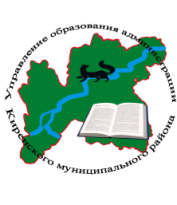 Решение совещания руководителей  ОО от 22  января 2021 года.       Заслушав и обсудив выступления: Зыряновой С. Л., заместителя начальника  управления образования; Бутаковой Е. В.,  консультанта; Роднаевой О. А., ведущего специалиста;  Арбатской Е. С., методиста МКУ ЦРО; Полосковой Т. А., методиста МКУ ЦРО;РЕШИЛИ: Принять к сведению информацию. Рекомендовать управлению образования:2.1.  Осуществлять  контроль  соблюдения  санитарно – эпидемиологических требований  работников ОО, в том числе пищеблоков.          Ответственный: Звягинцева О. П. 2.2.  Подготовить  и направить в образовательные организации аналитическую справку по однодневному меню.          Ответственный: Ю. А. Войтова. Рекомендовать руководителям образовательных организаций:3.1.  В период  низких температур  предоставлять информацию до 08.30 часов о количестве детей в школах.           Срок:  постоянно.  3.2. Подготовить списки работников образовательных организаций, желающих вакцинироваться против короновирусной инфекции.           Срок: до 29.01.2021 года.  3.3. Провести сверку несовершеннолетних, состоящих на учетах, с субъектами системы профилактики, предоставить списки несовершеннолетних, состоящих на учетах.           Срок: 30.01.2021 года.  3.4. Предоставить планы индивидуальной работы с несовершеннолетними, состоящими на всех видах профилактического учета.           Срок: 15.02.2021 года.  3.5. Подготовить план ЛОК на 2021 год.           Срок: 01.02.2021 года.  3.6. Внести изменения и дополнения в структуру официального сайта образовательной организации в соответствии с требованиями Приказа Рособрнадзора  от 14.08.2020 г № 831.3.7.  Обеспечить  своевременное информирование выпускников 9, 11 классов, родителей об изменениях в процедуре ГИА в 2021 году и размещение на официальном сайте школ соответствующих документов.          Срок:  по мере поступления документов. 